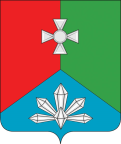 РЕВИЗИОННАЯ КОМИССИЯКАВАЛЕРОВСКОГО МУНИЦИПАЛЬНОГО РАЙОНАСТАНДАРТ ВНЕШНЕГО МУНИЦИПАЛЬНОГОФИНАНСОВОГО КОНТРОЛЯСВМФК  "ПРОВЕДЕНИЕ АУДИТА В СФЕРЕ ЗАУПОК ТОВАРОВ, РАБОТ, УСЛУГ"Кавалерово2021Содержание1. Общие положения1.1. Стандарт внешнего муниципального  финансового контроля СВМФК  «Проведение аудита в сфере закупок товаров, работ, услуг» (далее – Стандарт) является специализированным стандартом и предназначен для методологического обеспечения реализации полномочий Ревизионной комиссией Кавалеровского муниципального района (далее - РК КМР) по осуществлению аудита в сфере закупок, товаров, работ, услуг для обеспечения муниципальных нужд в соответствии со статьей 98 Федерального закона от 05.04.2013 № 44-ФЗ «О контрактной  системе в сфере закупок, товаров, работ услуг для обеспечения  государственных и муниципальных нужд» (далее – Федеральный закон о контрактной системе), а также с учетом положений  Федерального закона от 18.07.2011  № 223 - ФЗ «О закупках товаров, работ услуг отдельными видами юридических лиц».1.2. Стандарт разработан  в соответствии с требованиями  Федерального закона от 07.02.2011 № 6-ФЗ "Об общих принципах организации и деятельности контрольно-счетных органов субъектов Российской Федерации и муниципальных образований", Федерального закона о контрактной системе, и на основе Общих требований  к стандартам внешнего государственного и муниципального контроля для проведения контрольных и эксперно-аналитических мероприятий контрольно-счтными органами субъектов Российской Федерации и муниципальных образований (утвержденных Коллегией Счетной палаты Российской Федерации от 17.10.2014 № 47К (993)). При подготовке Стандарта использовались Методические рекомендации Счетной палаты Российской Федерации по проведению аудита в сфере закупок (утвержденные Коллегией Счетной палаты  Российской Федерации от 21.03.2014 №15К (961)). 1.3. Стандарт определяет требования, правила и процедуры осуществления РК КМР аудита в сфере закупок товаров, работ и услуг, который в соответствии с Федеральным законом о контрактной системе заключается в проверке, анализе и оценке информации о законности, целесообразности, обоснованности, своевременности, эффективности и о результативности расходов на закупки по планируемым к заключению, заключенным и исполненным контрактам (далее – аудит в сфере закупок). Стандарт используется во всех случаях, когда предметом муниципального финансового контроля (аудита) является использование бюджетных средств на закупки товаров (работ, услуг). 1.4. Стандарт регулирует особенности подготовки, проведения и использования результатов, контрольных и экспертно-аналитических мероприятий, в ходе которых осуществляется аудит в сфере закупок, включая специальные требования  к предметам и объектам соответствующих мероприятий, порядку их включения в планы работы, способам получения необходимой информации и материалов, содержанию формируемых документов, случаям направления документов для принятия мер по результатам  мероприятий, а также методические подходы к осуществлению аудита в сфере закупок.1.5. Задачами Стандарта являются:определение требований к содержанию аудита в сфере закупок;определение основных этапов и процедур проведения аудита в сфере закупок;определение порядка использования результатов аудита в сфере закупок.1.6. По вопросам, порядок решения которых не урегулирован настоящим стандартом, решение принимается председателем РК КМР и оформляется правовым актом РК КМР.1.7. Внесение изменений в настоящий Стандарт осуществляется правовым актом председателем Ревизионной комиссии. 1.8.  Термины и определения, используемые в Стандарте, применяются в настоящем стандарте в значениях, установленных в документах, указанных в пункте 1.2 Стандарта. 2. Цели и  задачи аудита в сфере закупок 2.1. Целью аудита в сфере закупок является анализ и оценка результатов закупок, достижения целей осуществления закупок, определенных статьей 13Федерального закона о контрактной системе, а именно:достижение целей и реализация мероприятий, предусмотренных муниципальными программами Кавалеровского муниципального района;выполнение функций и полномочий органов местного самоуправления.       2.2. Итогами аудита в сфере закупок является  оценка уровня обеспечения муниципальных нужд с учетом затрат бюджетных средств, обоснованности планирования закупок, включая обоснованность цены закупки, реализуемости и эффективности осуществления указанных закупок. При этом оценке подлежат выполнение условий контрактов по срокам, объему, цене контрактов, количеству и качеству приобретаемых товаров, работ, услуг, а также порядок ценообразования и эффективность системы управления контрактами.      2.3. Задачами аудита в сфере закупок являются:  2.3.1. Проверка, анализ и оценка информации о деятельности заказчиков по планируемым к заключению, заключенным и (или) исполненным контрактам, в том числе законность, целесообразность, обоснованность, своевременность, эффективность и результативность закупок;  2.3.2. Анализ и оценка  информации о системе управления контрактами (организационных структур, функции которых связаны с планированием и осуществлением закупок, контролем в сфере закупок);  2.3.3. Установление причин и последствий выявленных отклонений, нарушений и недостатков, подготовка предложений по их устранению и предотвращению.  2.3.4. Сбор, анализ и систематизация информации об устранении установленных нарушений и недостатков, их причин и последствий, а также реализации предложений по совершенствованию контрактной системы. 3. Предмет и объекты аудита в сфере закупок3.1. Предметом аудита в сфере закупок является деятельность заказчиков по использованию средств бюджета Кавалеровского муниципального района. Деятельность, осуществлявшаяся в соответствии с ранее действовавшим законодательством, регулировавшим осуществление закупок (размещение заказов), может являться предметом аудита в сфере закупок, если ее осуществление продолжается после вступления   в силу Федерального закона о контрактной системе, либо ее результаты оказывают влияние на  деятельность заказчиков после вступления в силу указанного Федерального закона.3.2. Деятельность иных органов (организаций), осуществляемая в соответствии с Федеральным законом о контрактной системе или связанная с осуществлением закупок и влияющая на деятельность заказчиков, анализируется в ходе аудита в сфере закупок с учетом полномочий РК КМР (уполномоченные органы и учреждения; органы по регулированию и контролю в сфере закупок и производства товаров, работ, услуг; исполнители контрактов и их объединения; экспертные и общественные организации и др.)3.3. В случае передачи заказчиком своих полномочий иной организации деятельность соответствующей организации является предметом аудита в сфере закупок с учетом полномочий   РК КМР  (уполномоченное казенное учреждение; государственное (муниципальное) бюджетное; автономное учреждение или унитарное предприятие в части инвестиций в объекты капитального строительства; специализированная организация). 3.4. Деятельность заказчиков, осуществляемая в соответствии с Федеральным законом от 18.07.2011 № 223-ФЗ «О закупках товаров, работ, услуг отдельными видами юридических лиц» анализируется в ходе аудита в сфере закупок, если это необходимо для достижения его цели (например, при использовании заказчиками в соответствующей сфере разных правовых режимов закупок либо при оценке правомерности и обоснованности выбора соответствующего способа выделения средств и правового режима закупок).3.5. Объектами аудита в сфере закупок являются участники контрактной системы закупок (муниципальные заказчики, заказчики, уполномоченный орган, уполномоченные учреждения, специализированные организации, поставщики, получатели товаров, работ, услуг по муниципальному контракту), на которых распространяются контрольные полномочия РК КМР, установленные Бюджетным кодексом Российской Федерации, Стандартом внешнего муниципального финансового контроля «Общие правила проведения контрольного мероприятия».4. Информационная и правовая  основы проведения аудита в сфере закупок4.1. Правовой  и информационной основой проведения аудита в сфере закупок являются:4.1.1. Законодательство о контрактной системе, в том числе Федеральный закон о контрактной системе (с учетом сроков вступления в силу отдельных положений согласно статьям 112 и 114) и иные нормативные и правовые акты о контрактной системе в сфере закупок. 4.1.2.  Федеральный закон от 18.07.2011 № 223-ФЗ «О закупках товаров, работ, услуг отдельными видами юридических лиц»4.1.3.  Методические рекомендации проведения аудита закупок товаров, работ, услуг.4.1.4. Сведения из единой информационной системы в сфере закупок, в том числе утвержденные заказчиком и подлежащие размещению в единой информационной системе закупок (официальном сайте zakupki.gov.ru):планы закупок;планы-графики закупок;информация о реализации планов и планов-графиков закупок;реестр контрактов, включая копии заключенных контрактов;реестр недобросовестных поставщиков (подрядчиков, исполнителей);библиотека типовых контрактов, типовых условий контрактов; реестр банковских гарантий; перечни товаров, работ, услуг для обеспечения государственных нужд;реестр плановых и внеплановых проверок, включая реестр жалоб, их результатов и выданных предписаний;правила нормирования, требования к отдельным видам товаров, работ, услуг;отчеты заказчиков, предусмотренные Федеральным законом о контрактной системе;извещения об осуществлении закупок, документация о закупках, проекты контрактов, размещаемые при объявлении о закупке, в том числе изменения и разъяснения к ним; информация содержащаяся в протоколах определения поставщиков (подрядчиков, исполнителей);информация о ходе и результатах обязательного общественного обсуждения закупок в случае, если начальная (максимальная) цена контракта либо цена контракта, заключаемого с единственным поставщиком (подрядчиком, исполнителем), превышает размер, установленный Правительством Российской Федерации, законодательством Приморского края;информация о результатах мониторинга закупок, аудита в сфере закупок, а также контроля в сфере закупок;иная информация и документы, размещение которых предусмотрено Федеральным законом о контрактной системе и принятыми в соответствии с ним нормативными правовыми актами. 4.1.5. Внутренние документы заказчика, в том числе:документ о создании контрактной службы и положение о ней или документ, утверждающий постоянный состав работников заказчика, выполняющих функции контрактной службы без образования отдельного структурного подразделения;документ о создании и регламентации работы комиссии (комиссий) по осуществлению закупок;документ, регламентирующий процедуры планирования, обоснования и осуществления закупок;утвержденные план и план- график закупок; утвержденные требования к отдельным видам товаров, работ, услуг (в том числе предельные цены товаров (работ, услуг);документы, регламентирующие проведение контроля в сфере закупок, осуществляемые заказчиком;иные документы и информация в соответствии с целями проведения  аудита в сфере  закупок.4.1.6.  Сведения с электронных площадок (сайтов, на которых проводятся электронные аукционы), включая реестры участников электронного аукциона, получивших аккредитацию на электронной площадке. 4.1.7. Сведения с официальных сайтов государственных органов, органов местного самоуправления, заказчиков и производителей (поставщиков), в том числе о планируемых закупках.4.1.8. Печатные издания, в которых публикуется информация о планируемых закупках.4.1.9. Сборники и базы данных государственной статистической отчетности, включая данные федерального статистического наблюдения.4.1.10. документы, подтверждающие поставку товаров выполнение работ, оказание услуг потребителю, в том числе отчеты о результатах отдельного этапа исполнения контракта, о поставленном товаре, выполненной работе или об оказанной услуге, заключения об экспертизе результатов, предусмотренные контрактом, акты приемки, платежные документы, документы о постановке имущества на баланс, разрешения на ввод объектов строительства в эксплуатацию и иные документы, подтверждающие, что закупленные объектом аудита (контроля) товары, работы и услуги достигли  конечных потребителей, в интересах которых осуществлялась закупка.4.1.11. Результаты предыдущих проверок соответствующих контрольных и надзорных органов.4.1.12. Информация о выявленных нарушениях законодательства о контрактной системе, полученная от правоохранительных органов в рамках реализации соглашений о  взаимном сотрудничестве.4.1.13. Иная информация (документы, сведения), в том числе полученная от экспертов, о складывающихся на товарных рынках ценах товаров, работ, услуг, закупаемых для обеспечения государственных нужд.5. Порядок проведения аудита в сфере закупок5.1. Планирование аудита в сфере закупок осуществляется в ходе подготовки проектов планов работы РК КМР на соответствующий год.5.2. Аудит в сфере закупок может включаться  в планы работы РК КМР в качестве отдельных контрольных или экспертно-аналитических мероприятий либо осуществляться в ходе иных контрольных или экспертно -аналитических мероприятий, в предмет которых входят закупки товаров, (работ, услуг) в качестве его составной части ( отдельного вопроса).5.3.	В случае,  если закупки товаров (работ, услуг), осуществляемые в соответствии с Федеральным законом  о контрактной системе, являются единственным предметом контроля, соответствующее контрольное или экспертно-аналитическое мероприятие может содержать  в наименовании слова «аудит в сфере закупок»  с конкретизацией категории товаров (работ, услуг) и  (или) заказчиков, а также вида мероприятия (контрольное, экспертно-аналитическое) или метода контроля. 5.4. В случае если аудит в сфере закупок осуществляется в качестве составной части (отдельного вопроса) контрольного (экспертно-аналитического мероприятия), то аудит в сфере закупок осуществляется с учетом оценки рисков возможных нарушений законодательства о контрактной системе. 5.5. Проведение аудита в сфере закупок может осуществляться на основании общедоступных данных и полученной по запросам РК КМР информации (без выхода на объект контроля).5.6. Проведение проверки в служебных помещениях заказчиков или иных органов (организаций) (с выходом на объект контроля) проводятся в случаях, когда требуется ознакомиться с большим объемом информации (документов и материалов), опросить должностных лиц, проверить фактически поставленные товары (выполненные работы, оказанные услуги), способы и условия их приобретения и использования. 5.7. Для оценки качества, цены и иных характеристик  объекта закупок, состояния рынка соответствующих товаров (работ, услуг), а также их соответствия  потребностям и целям в сфере деятельности заказчика могут привлекаться внешние эксперты и специалисты.5.8. Аудит в сфере закупок включает следующие этапы:подготовка к проведению аудита в сфере закупок (подготовительный этап);проведение аудита в сфере закупок (основной этап);оформление результатов аудита в сфере закупок (заключительный этап).5.9. Продолжительность проведения каждого из указанных этапов зависит от особенностей объектов аудита в сфере закупок, количеством планируемых объектами аудита в сфере закупок к заключению, заключенным и исполненным контрактам в проверяемом периоде, а также вида проведения аудита в сфере закупок -  в виде отдельного контрольного (экспертно-аналитического) мероприятия либо составной части (отдельного вопроса) контрольного (экспертно-аналитического) мероприятия.5.10.	При проведении  аудита в сфере закупок применяются, в том числе Методические рекомендации проведения аудита закупок товаров, работ, услуг для государственных (муниципальных) нужд.5.11. В ходе подготовки, проведения, оформления результатов и реализации результатов аудита в сфере закупок, осуществляемого в форме контрольного мероприятия, необходимо руководствоваться, в том числе, Стандартом внешнего муниципального финансового контроля «общие правила проведения контрольного мероприятия» РК КМР.6. Подготовка к проведению аудита в сфере закупок(подготовительный этап)6.1. Подготовка к проведению аудита в сфере закупок включает осуществление следующих действий:предварительное изучение предмета, объектов аудита в сфере закупок и их спецификации;определение цели (целей) и вопросов аудита в сфере закупок, способов проведения аудита в сфере закупок, методов сбора фактических данных и информации.  6.2. Предварительное изучение предмета, объектов аудита в сфере закупок и их спецификации проводится на основе сведений из общедоступных источников информации, имеющихся у РК (в том числе данных единой информационной системы в сфере закупок (официального сайта  zakupki.gov.ru ), электронных торговых площадок, официальных сайтов объектов аудита и т д), а также с учетом результатов ранее проведенных РК контрольных или экспертно-аналитических мероприятий.На данном этапе формируется перечень нормативных правовых актов, применяемых при проведении закупок с учетом специфики предмета и объекта аудита в сфере закупок.  6.3. По результатам предварительного изучения предмета, объектов аудита в сфере закупок и их спецификации определяются цель (цели) и вопросы аудита  в сфере закупок, способы его проведения, а также методы сбора фактических данных и информации.  Цели и вопросы аудита в сфере закупок отражаются в программе проведения контрольного (экспертно-аналитического) мероприятия.6.4. Проведение аудита в сфере закупок  в виде отдельного контрольного мероприятия  осуществляется  по программе, сформированной на основе Типовой программы проведения аудита в сфере закупок согласно приложению 1 к настоящему Стандарту.7. Проведение аудита в сфере закупок (основной этап)	7.1.  На основном этапе аудита в сфере в сфере закупок проводится проверка, анализ и оценка информации о законности, целесообразности, обоснованности, своевременности, эффективности и результативности расходов на закупки по планируемым к заключению, заключенным и исполненным контрактам в соответствии с вопросами программы проведения контрольного (экспертно-аналитического) мероприятия.	Нарушения при осуществлении муниципальных закупок и закупок отдельными видами юридических лиц классифицируется с учетом положений Классификатора нарушений, выявляемых в ходе внешнего государственного аудита (контроля).	При выявлении нарушений законодательства о контрактной системе, содержащих признаки административных нарушений (статьи 7.29, 7.30, 7.31, 7.31.1, 7.32, ч. 1 статьи 7.32.5 Кодекса Российской Федерации об административных правонарушениях), соответствующая информация направляется в контрольные органы в сфере закупок для принятия мер реагирования (после утверждения отчета о результатах контрольного мероприятия).	7.2. Под законностью закупок  в настоящем Стандарте понимается соответствие действий (бездействий) заказчиков, поставщиков (подрядчиков, исполнителей), иных участников контрактной системы законодательству и иным нормативным правовым актам о контрактной системе.	На данном этапе оценивается деятельность  заказчика и уполномоченного органа (при наличии), уполномоченного учреждения (при наличии), а также деятельность формируемых им контрактной службы (контрактных управляющих) и комиссии (комиссий) по осуществлению закупок, привлекаемых им специализированных организаций (при наличии), экспертов, экспертных организаций и электронных площадок, а также работа системы ведомственного контроля в сфере закупок и система контроля в сфере закупок, осуществляемого заказчиком и система управления закупками. 	В ходе аудита в сфере закупок может проверяться и (или) анализироваться соблюдение порядка осуществления ведомственного контроля в сфере закупок. Под системой управления контрактами (закупками) в настоящем Стандарте понимаются муниципальные органы и организации (их подразделения и должностные лица), функции и полномочия которых связаны с планированием, осуществлением закупок, в том числе по формированию данной единой информационной системы в сфере закупок, а также контролем в сфере закупок. 	При анализе и оценке системы управления закупками могут рассматриваться вопросы централизации и совместного осуществления закупок, своевременности создания и полноты правового регулирования, достаточности кадрового и материально-технического обеспечения деятельности соответствующих организационных структур. Также может оцениваться законность действий (бездействий) соответствующих организационных структур, их влияние на целесообразность, обоснованность, своевременность, эффективность и результативность закупок.	7.3. Под целесообразностью закупок  в настоящем Стандарте понимается соответствие объекта закупки и результатов его использования целям, задачам, функциям и полномочиям заказчиков, возможность достижения целей закупок при выбранных объектах закупок.	7.4. Под обоснованностью  закупок  в настоящем Стандарте понимается соответствие объекта закупки, начальной или фактической цены контракта, способа определения поставщика (подрядчика, исполнителя),  дополнительных требований к участникам закупки законодательству и иным нормативным правовым актам о контрактной системе.	7.5. Под своевременностью закупок  в настоящем Стандарте понимается планирование закупок, заключение контрактов и выполнение их условий в установленные сроки, достаточные для исполнения условий контрактов и обеспечивающие своевременное достижение целей и результатов закупок (выполнение функций и полномочий заказчиков). К несвоевременности закупок могут приводить нарушения и недостатки при планировании закупок, несвоевременное осуществление закупок, не выполнение условий контрактов, иные недостатки системы управления контрактами. 	При проверке, анализе и оценки результативности и своевременности закупок может осуществляться выборочный контроль выполнения условий контрактов в части соблюдения сроков исполнения обязательств сторон контракта,  соответствия количества, качества и иных характеристик приобретаемых товаров (работ, услуг) положениям контракта и требованиям иных документов.	Также может оцениваться правомерность внесения изменений в контракты и их расторжения, а также соблюдение порядка приемки заказчиком поставленных товаров, выполненных работ, оказанных услуг, в том числе в части проведения экспертизы результатов исполнения контракта,  привлечения экспертов и экспертных организаций. В случае поставки некачественных товаров (работ, услуг) нарушения иных условий контрактов со стороны поставщиков (подрядчиков, исполнителей), проверяется применение заказчиком соответствующих мер ответственности.	7.6.  Под эффективностью закупок  в настоящем Стандарте понимается достижение целей и результатов закупок с использованием наименьшего объема средств или достижение наилучшего результата закупок с использованием выделенного объема средств. Эффективность (плановая и фактическая) измеряется соотношением количественных показателей результатов и объема средств либо иных ресурсов, используемых для их достижения.	7.7. Под результативностью закупок  в настоящем Стандарте понимается достижение заданных результатов и установленных целей закупок, в том числе выполнение планов (планов-графиков) закупок и условий контрактов. Результативность измеряется соотношением плановых (заданных) и фактических результатов.	Непосредственным результатом  закупок является поставка (наличие) товаров (работ, услуг), установленного состава, количества, качества и других характеристик. Конечным результатом (целью) закупок является достижение целей и ожидаемых результатов деятельности, для обеспечения которой закупаются соответствующие товары (работы, услуги).	7.8. Конкретный набор анализируемых в ходе аудита в сфере закупок направлений и вопросов (изучаемых документов и материалов, проверяемых органов и организаций) определяется программой проведения  соответствующего контрольного или экспертно-аналитического мероприятия исходя из сроков проведения  мероприятия, значимости и существенности ожидаемых выводов, содержания и особенностей деятельности объектов аудита и используемых в их деятельности закупок, а также  результатов ранее проведенных мероприятий (выявленных рисков, установленных нарушений и недостатков), подготовленной на основе Типовой программы проведения аудита в сфере закупок согласно приложению 1 к настоящему Стандарту. 8. Оформление результатов аудита в сфере закупок (заключительный этап)	8.1. В документах, составленных по результатам  аудита в сфере закупок в зависимости от вида его проведения (в виде отдельного контрольного (экспертно-аналитического) мероприятия либо составной части (отдельного вопроса) контрольного (экспертно-аналитического) мероприятия), дается общая характеристика закупок соответствующего заказчика (заказчиков) в контролируемой сфере деятельности (состав и количество основных закупаемых товаров, работ, услуг; объемы используемых на закупки средств; количество заключенных контрактов; используемые правовые режимы и способы закупок). Также дается общая характеристика системы управления закупками, правовых актов и иных документов, определяющих цели и объекты закупок в соответствующей сфере деятельности. 	8.2. В случае, если закупка товаров  (работ, услуг) не является единственным предметом соответствующего контрольного или экспертно-аналитического мероприятия, информация о результатах аудита в сфере закупок приводится в отдельном разделе акта, отчета и (или) заключения. Наименования данного раздела должно содержать указание на цель и (или) предмет аудита в сфере закупок (проверку, анализ или оценку деятельности объектов контроля в сфере закупок). 	8.3. В случае, если размещение информации о деятельности объектов контроля, связанной с закупками, целесообразно в других разделах (посвященных иным предметам и вопросам контроля), в разделе о результатах аудита в сфере закупок делается ссылка на размещение соответствующей информации в других разделах. 	8.4. В актах и иной рабочей документации приводятся все установленные факты (доказательства), характеризующие (влияющие на) законность, целесообразность и реализуемость закупок. 	8.5.  В отчетах и заключениях приводится обобщенная информация об установленных отклонениях, нарушениях и недостатках, их причинах и последствиях (далее - информация о результатах аудита в сфере закупок).9. Использование результатов аудита в сфере закупок	9.1. Для принятия мер по устранению (предотвращению) установленных в ходе аудита в сфере закупок нарушений и недостатков, их причин и последствий объектам аудита направляются представления РК КМР, содержащие соответствующие предложения.	9.2. В случае установления в ходе аудита в сфере закупок нарушений иного законодательства и нормативных правовых актов, регулирующих иные правоотношения, Ревизионная комиссия Кавалеровского муниципального района принимает меры в соответствии со своими полномочиями. 	9.3.  Информация о нарушениях законодательства и иных нормативных правовых актов о контрактной системе, выявленных Ревизионной  комиссией  Кавалеровского муниципального района, направляется в соответствующие контрольные органы в сфере закупок для принятия мер реагирования.	9.4. В случае, если в ходе аудита в сфере закупок какая-либо закупка будет признана необоснованной в соответствии со статьей 18 Закона № 44-ФЗ, соответствующая информация направляется в орган внутреннего муниципального финансового контроля для принятия мер в соответствии с полномочиями.	9.5. В случаях установления по результатам аудита закупок нарушений  и недостатков, следствием которых является несовершенство или отсутствие соответствующих нормативных актов по регулированию отношений  в сфере закупок, необходимо сформулировать и обосновать предложения о совершенствовании контрактной системы в сфере закупок для их направления в адрес соответствующих органов исполнительной власти.  	9.6.  Информационные письма с предложениями по совершенствованию контрактной системы, информацией о признаках нарушений законодательства могут направляться иным органам и организациям.10. Формирование и размещение обобщенной информации о результатах аудита в сфере закупок в единой  информационной системе в сфере закупок      10.1. В соответствии со статьей 98 Закона № 44-ФЗ Ревизионная комиссия обобщает результаты осуществления деятельности по аудиту в сфере закупок, в том числе устанавливает причины выявленных отклонений, нарушений и недостатков, подготавливает предложения, направленные на их устранение и на совершенствование контрактной системы в сфере закупок, систематизирует информацию о реализации указанных предложений и размещает в единой информационной системе в сфере закупок обобщенную информацию о таких результатах.        Обобщенная информация о результатах аудита в сфере закупок (далее – обобщенная информация) ежегодно формируется и размещается в единой информационной системе в сфере закупок (до момента ввода единой информационной системы в сфере закупок - на официальном сайте Администрации Кавалеровского муниципального района).         Для размещения в единой информационной системе обобщается информация из актов и отчетов по результатам контрольных и экспертно-аналитических мероприятий, предметом (одним из предметов) которых являлись закупки товаров, работ, услуг за определенный период.11. Контроль за реализацией результатов аудита в сфере закупок    11.1 Процесс контроля реализации результатов аудита в сфере закупок представляет собой обеспечение эффективной реализации предложений РК об устранении нарушений и недостатков, выявленных в результате проведения контрольного или экспертно-аналитического мероприятия, а также необходимое информационное взаимодействие с объектами контроля и пользователями отчета при планировании будущих контрольных и экспертно-аналитических  мероприятий.    11.2. Контроль за реализацией информационных писем РК состоит  в анализе своевременности их направления адресатам и рассмотрении полученных ответов (при их поступлении) или изучении принятых решений по материалам, указанным в этих сообщениях.  ТИПОВАЯ  ПРОГРАММАпроведения аудита в сфере закупок  	Основание для проведения аудита: пункт____Плана работы  Ревизионной комиссии Кавалеровского муниципального района на 20 __ год.	Цель аудита: провести анализ и оценить результаты закупок, достижение целей осуществления закупок, определенных ст. 13 Федерального закона от 05.04.2013 № 44-ФЗ «О контрактной системе в сфере закупок товаров, работ, услуг для обеспечения государственных и муниципальных нужд».	Предмет аудита: средства бюджета Кавалеровского муниципального района (иные средства), использованные на осуществление закупок товаров, работ, услуг для обеспечения  государственных нужд.	Объект аудита: государственный заказчик, уполномоченный орган (уполномоченное учреждение), специализированная организация, поставщик (подрядчик, исполнитель).	Проверяемый период: 20__год, при необходимости прочие периоды.	Вопросы аудита:Анализ количества и  объемов закупок  объектом аудита за отчетный период, в том числе в разрезе способов осуществления закупок (конкурентные способы, закупки у единственного поставщика (подрядчика , исполнителя), включая закупки до 100 тыс. рублей);Проверка законности закупок, в том числе:анализ  организационного и нормативного обеспечения закупок у объекта аудита, включая оценку системы ведомственного контроля в сфере закупок и контроля в сфере закупок и системы управления контрактами в части своевременности действий объекта аудита по реализации условий контракта, применения обеспечительных мер и мер ответственности по контракту и их влияние на достижение целей осуществления закупки;	проверка наличия и порядка формирования контрактной службы (назначения контрактных управляющих), комиссии (комиссий) по осуществлению закупок, выбора и функционал специализированной организации, организации централизованных закупок, организации совместных конкурсов и аукционов;    проверка наличия утвержденных требований к отдельным видам товаров, работ, услуг, в том числе к предельным ценам на них, и  (или) нормативных затрат на  обеспечение функций заказчиков;    проверка наличия обязательного общественного обсуждения закупок в случае, если начальная (максимальная) цена контракта либо цена контракта, заключаемого с единственным поставщиком (подрядчиком, исполнителем), превышает размер установленный Правительством Российской Федерации;   проверка соблюдения требований к содержанию документации (извещения) о закупке;   анализ плана закупок (плана-графика закупок), проверка порядка формирования, утверждения и ведения 	плана закупок (плана-графика закупок), а также порядка их размещения в открытом доступе;анализ применения обеспечительных мер и мер ответственности по контракту.Анализ и оценка целесообразности закупок, в том числе:     оценка целевого характера использования поставленных товаров, результатов выполненных работ, оказанных услуг;     наличие среди закупок заказчиков товаров (работ, услуг), имеющих избыточные потребительские свойства или являющихся предметами роскоши, а также влияние, которое может оказать на результаты деятельности заказчика исключение или уменьшение характеристик объекта закупок, в том числе достаточность выделенного объема средств и осуществленных закупок для достижения целей и результатов закупок. 	Анализ обоснованности закупки объектом аудита, в том числе:проверка обоснованности и законности выбора конкурентного способа определения поставщика (подрядчика, исполнителя);анализ нормирования и установления начальных (максимальных) цен контрактов;     оценка наличия и достоверности источников информации для определения начальной (максимальной) цены контракта, цены контракта, заключаемого с единственным поставщиком. Анализ осуществления закупки объектом аудита и их своевременности, в том числе:анализ документации (извещения) на предмет наличия (отсутствия) факторов, ограничивающих число участников закупок и достижение экономии бюджетных средств, соблюдению срока заключения контракта; проверка документации (извещения) о закупке на предмет включения требований к участникам и объекту закупки, влекущих ограничение конкуренции;анализ качества исполнения плана закупок (плана-графика закупок);проверка наличия признаков ограничения доступа к информации о закупке, приводящей к необоснованному ограничению числа участников закупок;проверка размера авансирования и его  обоснованность;проверка наличия в контракте обязательных условий, предусмотренных Федеральным законом № 44-ФЗ;проверка порядка оценки заявок, критерии этой оценки;установление преимуществ отдельным участникам закупок;проверка наличия обеспечения заявок при проведении конкурсов и закрытых аукционов;проверка применения антидемпинговых мер при проведении конкурса и аукциона;проверка и оценка обоснованности допуска  (отказа в допуске) участников закупки, отстранения участника закупки от участия в определении поставщика (подрядчика, исполнителя) или отказ от заключения контракта, в том числе анализ поступления жалоб от участников закупки;проверка порядка оценки заявок, окончательных предложений участников закупки, критерии этой оценки, в том числе  анализ поступления жалоб от участников;проверка протоколов, составленных в ходе осуществления закупок, включая их наличие, требований к содержанию и размещению;проверка соответствия контракта требованиям, предусмотренным документацией (извещением) о закупке, протоколам закупки, заявке участника закупки;проверка соблюдения сроков заключения контрактов;проверка наличия и соответствия законодательству предоставленного обеспечения исполнения контракта.Анализ и оценка эффективности осуществления закупки, в том числе: оценка соответствия поставленных товаров, выполненных работ, оказанных услуг требованиям, установленным в контрактах;оценка целевого характера использования поставленных товаров, результатов выполненных работ и оказанных услуг;анализ экономии бюджетных средств, полученных по результатам осуществления закупок.Анализ т оценка результативности закупки, в том числе:анализ соблюдения сроков исполнения обязательств сторонами контракта, выполнение планов (планов-графиков);проверка правомерности внесения изменений в контракты и соблюдения порядка расторжения контракта;проверка наличия экспертизы результатов, предусмотренных контрактом, и отчета о результатах отдельных этапов исполнения контракта, о поставленном товаре, выполненной работе или об оказанной услуге;оценка действий заказчика по реализации условий контракта, соблюдения порядка приемки товаров, работ и услуг, наличия в запланированном количестве (объеме).Примерная структурараздела акта и (или) отчета о результатах аудита в сфере закупок  Анализ количества и объемов закупок объекта аудита (контроля) за проверяемый период, в том числе в разрезе способов осуществления закупок (конкурентные способы. Закупки у единственного  поставщика (подрядчика, исполнителя).  Оценка и анализ эффективности закупок, а также соотнесение их с показателями конкуренции (количество участников закупки на один лот) при осуществлении закупок.  Количество и объем проверенных закупок (в разрезе способов закупок) объекта аудита (контроля).  Анализ организационного и нормативного обеспечения закупок у объекта аудита (контроля), включая оценку системы ведомственного контроля в сфере закупок и контроля в сфере закупок, осуществляемого заказчиком.  Оценка системы планирования закупок объектом аудита (контроля), включая анализ качества исполнения плана закупок, плана-графика закупок.  Оценка процесса обоснования закупок объектом аудита (контроля), включая анализ нормирования и установления начальных (максимальных) цен контрактов, цен контрактов, заключенных с единственным поставщиком (подрядчиком, исполнителем).  Оценка процесса осуществления закупок объектом аудита (контроля) на предмет наличия факторов, ограничивающих число участников закупок.    Оценка эффективности системы организации закупочной деятельности объекта аудита (контроля), включая своевременность действий объекта аудита (контроля) по реализации условий контракта, применения обеспечительных мер и мер ответственности по контракту и их влияние на достижение целей осуществления закупки.  Оценка законности расходов на закупки объектом аудита (контроля) в разрезе этапов закупочной деятельности (планирование, определение поставщика (подрядчика, исполнителя) и исполнение контрактов) с указанием конкретных нарушений законодательства Российской Федерации о контрактной системе в сфере закупок, в том числе влекущих неэффективное расходование бюджетных и иных средств и не достижение целей закупки. Указание  количества и объема закупок объекта аудита (контроля), в которых выявлены нарушения законодательства Российской Федерации о контрактной системе в сфере закупок в разрезе этапов закупочной деятельности (планирование, определение поставщика (подрядчика, исполнителя) и исполнение контрактов).Указание выявленных нарушений законодательства Российской Федерации о контрактной системе в сфере закупок, содержащих признаки административного правонарушения.Анализ и оценка результативности расходов на закупки  (наличие товаров, работ и услуг в запланированном количестве (объеме) и качестве) и достижение целей осуществления закупок объектом аудита (контроля). Выводы о результатах аудита в сфере закупок с указанием причин выявленных у объекта аудита (контроля) отклонений, нарушений и недостатков.Введен в действие с 11.06.2021 гУтвержденпредседателемРевизионной комиссииКавалеровского муниципального района (распоряжение от 11 июня  2021 №  23)1.Общие положения………..……………………...…………………….....32.Цели и задачи аудита в сфере закупок ….……………………………..53.Предмет и объекты аудита в сфере закупок……...……………………...64.Информационная и правовая основы проведения аудита в сфере закупок…………………………………………… ……….……………..75.Порядок проведения аудита в сфере закупок..………………………..106. Подготовка к проведению аудита в сфере закупок (подготовительный этап) …………………………………………… ………….………………127.Проведение аудита в сфере закупок (основной этап)…………………. 138.Оформление результатов аудита в сфере закупок (заключительный этап)………………………………………………………………………… 179.Использование результатов аудита в сфере закупок…………………. 1810.Формирование и размещение обобщенной информации о результатах аудита в сфере закупок в единой информационной системе в сфере закупок……………………………………………………………………..   1911. Контроль за реализацией результатов аудита в сфере закупок……….  19Приложение 1. Типовая программа проведения аудита в сфере закупок  21Приложение 2. Примерная структура раздела акта или отчета о результатах аудита в сфере закупок   25